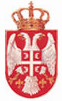 РЕПУБЛИКА СРБИЈАРАСИНСКИ УПРАВНИ ОКРУГBroj:919-54 /2020-01Датум: 03.09.2020. годинеКрушевац, Балканска 63Начелник Расинског управног округа , на основу члана 88. став. 1. тачка 1. Законa  о Јавним набавкама (,,Службени Гласник РС“  Бр 91/2019) доноси  Одлуку:IУсваја се план Јавних набавки Стручне службе Расинског управног округа за 2020. годинуIIНАРУЧИЛАЦ : РАСИНСКИ УПРАВНИ ОКРУГ  ПЛАН ЈАВНИХ НАБАВКИ - ГОДИНА ПЛАНА 2020 IIIOвај План објавити на Порталу јавних набавки и на интернет страници Расинског управног округа у року од десет дана од дана доношења.РАСИНСКИ УПРАВНИ  ОКРУГНАЧЕЛНИКБранислав ВесићР.брВрста предметаПредмет јавне набавкеПроцењена вредностВрста поступкаОквирно време покретања ЦПВНСТЈ извршење/испорукетехнике1ДобраПутнички аутомобилотворени4. квартал3411000-путнички аутомобилиРС 216 – Расинска област-